OPIS PRZEDMIOTU ZAMÓWIENIAWykonanie dokumentacji projektowo-kosztorysowej wraz z uzyskaniem niezbędnych opinii, decyzji, pozwoleń oraz sprawowania nadzoru autorskiego w ramach zadania pn. 
„Budowa wielofunkcyjnego boiska sportowego dla mieszkańców powiatu pruszkowskiego” realizowanego w ramach Budżetu Obywatelskiego MazowszaCPV      - 71000000-8 – usługi architektoniczne, budowlane, inżynieryjne i kontrolne- 71200000-0 – usługi architektoniczne i podobne- 71240000-2 - usługi architektoniczne, inżynieryjne i planowania- 71320000-7 – usługi inżynieryjne w zakresie projektowania- 71352200-9 – usługi opomiarowania (geodezyjnego)Ogólny Opis ZamówieniaPrzygotowanie dokumentacji projektowo-kosztorysowej oraz wykonywanie czynności nadzoru autorskiego na potrzeby projektu realizowanego w ramach Budżetu Obywatelskiego Mazowsza, obejmującego budowę boiska wielofunkcyjnego wraz z wiatą piknikową, małym placem zabaw 
i zapleczem sanitarnym (dalej: Przedsięwzięcie). LokalizacjaPrzedsięwzięcie zlokalizowano na terenie Mazowieckiego Specjalistycznego Centrum Zdrowia im. prof. Jana Mazurkiewicza, stanowiącego dawny kompleks Szpitala Tworkowskiego (dalej: Szpital) na fragmencie obszaru przeznaczonego w „Miejscowym Planie Zagospodarowania Przestrzennego Części Osiedla Malichy i Terenu Szpitala Tworkowskiego w Pruszkowie” (dalej: MPZP)  na Teren Usług Sportu (1US). Teren inwestycji jest skomunikowany, przylega do ul. Feliksa Kaczanowskiego przy którym jest osiedle o niskiej zabudowie. Media zlokalizowane są na terenie ulicy o nawierzchni utwardzonej. Działka Szpitala jest nieuzbrojona i ogrodzona betonowym płotem.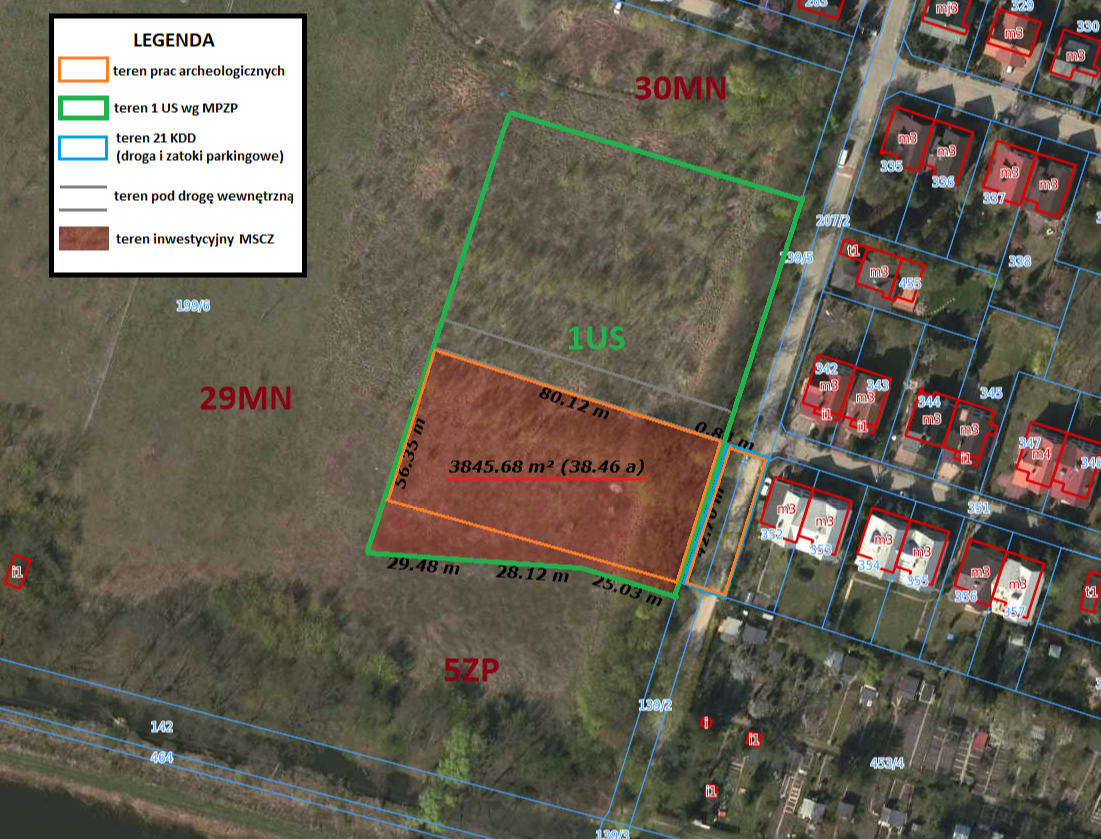                 Rys.1. Szkic sytuacyjny terenuTeren płaski, porośnięty dziką roślinnością, większe drzewa znajdują się od ulicy. Teren Szpitala jest wpisany do Rejestru zabytków pod numerem A – 1281 z dnia 02.01.1987 roku, 
a obszar prac projektowych i budowlanych będzie realizowany na terenie wykopalisk archeologicznych – numer 58-64/25. Zgodnie z wydanymi zaleceniami Mazowieckiego Wojewódzkiego Konserwatora Zabytków (załącznik 1), zakres prac archeologicznych zostanie określony po przedstawieniu projektu budowlanego do uzgodnienia.Cel realizacji PrzedsięwzięciaBoisko wraz z częścią rekreacyjną zapewni brakującą przestrzeń aktywności sportowej i rekreacji dla mieszkańców dzielnic Tworki i Malichy. Planowany kompleks sportowy znajdować się będzie blisko rzeki Utraty, która staje się miejscem aktywności rekreacyjno-sportowej mieszkańców Pruszkowa. Wielu biegaczy korzysta z malowniczej trasy ciągnącej się od Reguł do Parku Potulickich i boisko wraz z placem zabaw może stać się jedną z atrakcji. Powyższe wpisuje się również w politykę Szpitala, który chce otworzyć się przed mieszkańcami, udostępniając rozległy teren i zachęcając ich do aktywności ruchowej 
i sportowej.Zakres zamawianych usług i czynności:
Etap IWyznaczenie w terenie miejsca wskazanego przez Zamawiającego do realizacji przedsięwzięcia (wg MPZP, OPZ);Sporządzenie inwentaryzacji sytuacyjno-wysokościowej terenu wraz z przyległościami niezbędnymi dla spełnienia prawidłowej funkcji obiektu sportowego;Wykonanie badań gruntowo-wodnych lub innych, o ile takowe okażą się niezbędne dla wykonania zamówienia;Określenie zapotrzebowania w media i wystąpienie o warunki techniczne do gestorów mediów 
w sprawie przyłączy mediów, uzgadniając ich trasy z właścicielami gruntów, przez które będą przebiegać;Określenie wymagań dotyczących bezpieczeństwa i higieny pracy dla nowego obiektu sportowego;Określenie wymagań dotyczących ochrony przeciwpożarowej i ewakuacji osób dla nowego obiektu sportowego;Opracowanie Koncepcji programowo-przestrzennej obiektu sportowego oraz jej uzgodnienie 
z Zamawiającym wraz ze wskazaniem trasy i miejsc projektowanych przyłączy;Etap IIUzyskanie podkładów geodezyjnych (mapy do celów projektowych);Wykonanie kompletnego projektu budowlanego obiektu sportowego oraz projektu zagospodarowania terenu wraz z wszelkimi uzgodnieniami z organami, urzędami, instytucjami 
i podmiotami lub osobami trzecimi, których interesy pozostają lub mogą pozostawać w związku 
z planowaną inwestycją;Współpraca z nadzorem archeologicznym Zamawiającego w zakresie przygotowania Projektu Prac Archeologicznych i wydania decyzji archeologicznych;Uzyskanie decyzji MKWZ Konserwatora Zabytków na realizację przedsięwzięcia włącznie 
z decyzją pozwoleniem na wycinkę drzew, decyzji o środowiskowych uwarunkowaniach lub innych decyzji i uzgodnień, o ile takowe okażą się niezbędne dla realizacji projektu;Przygotowanie dokumentacji i złożenie wniosku o wydanie decyzji „Pozwolenia na budowę”.Etap IIISporządzanie pozostałej kompletnej dokumentacji projektowej, w tym Projektu Technicznego, koniecznych do wykonania w celu realizacji postępowania klasycznego Pzp, tj.:Wykonanie Projektu Technicznego dla branż instalacyjnych i Projektów wykonawczych, w tym projektem drogowym, terenów zielonych wraz z drobnymi formami architektury;Szczegółowych Specyfikacji Technicznych Wykonania i Odbioru Robót; Przedmiarów robót i dostaw;Kosztorysu inwestorskiego;Opisu Przedmiotu Zamówienia objętego projektowaniem, z podziałem na roboty i dostawy;Etap IVSprawowanie nadzoru autorskiego w okresie realizacji przedmiotu projektu przez okres nie mniej niż 4 miesiące, z wizytami nie rzadziej niż raz w miesiącu oraz w okresie gwarancji i rękojmi zrealizowanych robót i obiektów w ramach umówionego wynagrodzenia do zakończenia okresu rękojmi na wykonane roboty budowlane. Dane charakterystyczneTeren MSCZ (1US wg MPZP): 3850 m²Teren gminy (21KDD wg MPZP): ok. 500 m²Uwaga: zwiększenie powierzchni zagospodarowania terenu o 10% musi zostać uwzględnione 
w złożonej ofercie.Założenia wyjściowe do projektowania:Wykonanie podbudowy, odwodnienia, utwardzenia miejsc parkingowych, przyłączy wodnych 
i prądu;Wymiary projektowanego boiska: 15 x 30 metrów + strefa bezpieczeństwa;Nawierzchnia poliuretanowa (PUR) w technologii natryskowej PUR na trwałej podbudowie elastycznej ET 30 mm;Budowa węzła sanitarnego w formie prefabrykatu z możliwością pobierania opłat (płatności kartą i bilonem);Montaż trwałych piłkochwytów z wypełnieniem z siatki stalowej, oraz ogrodzenie terenu z furtką i bramą;Wykonanie nasadzeń roślinności uwzględniając szpaler drzew zgodnie z MPZP; Zlokalizowanie elementów małej architektury, ławek, koszy na śmieci, stojaków na rowery (uchwyty „U” do mocowania ramy), tablic informacyjnych;Wiata piknikowa konstrukcji drewnianej na płycie betonowej (np. jak poniżej) z wyposażeniem 
w stoły drewniane;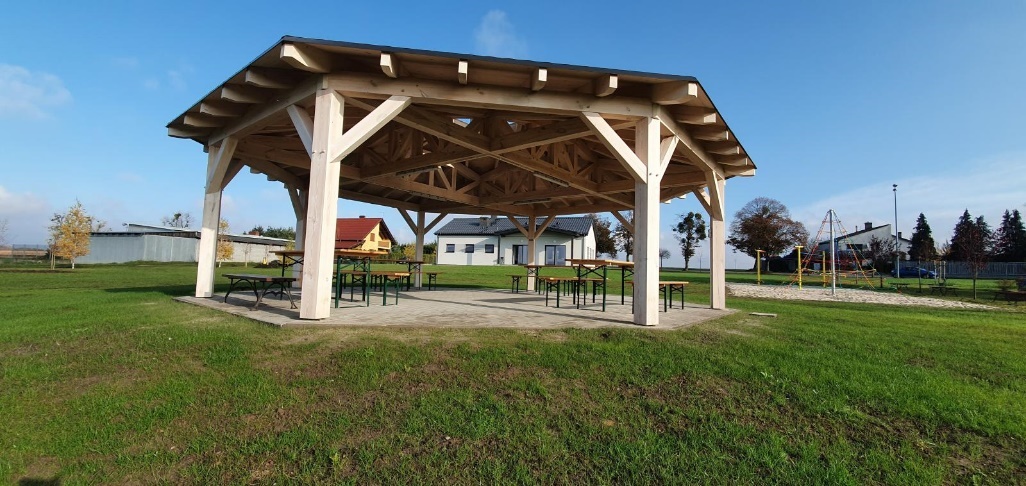                    Fot. Teren rekreacyjny w Kórniku realizowany w ramach BOMBramki do piłki ręcznej – 2 szt., kosze do koszykówki – 2 szt. trwałym i solidnym montażu wandaloodpornym. Propozycje poniżej. Kosze dla dzieci do koszykówki w układzie poprzecznym – 2 szt.;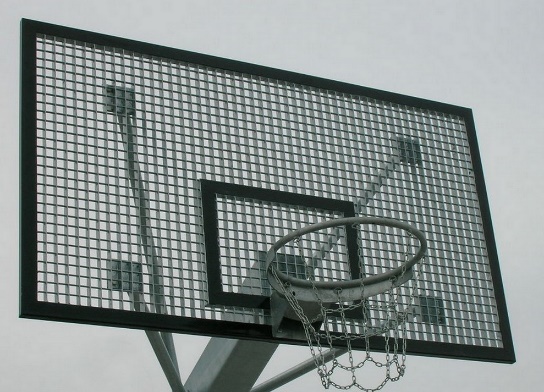 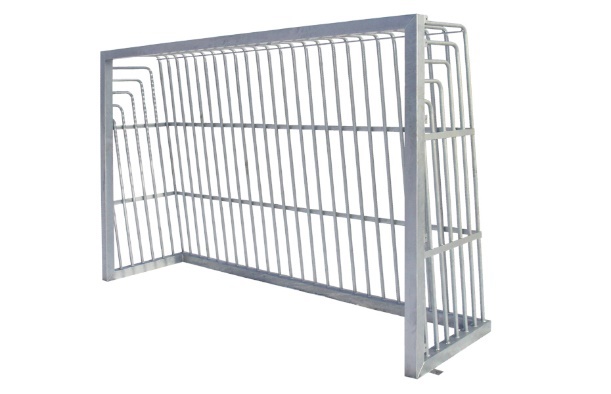  Urządzenie małego placu zabaw. Propozycja poniżej: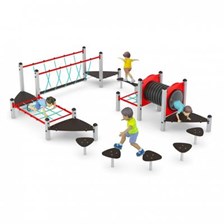 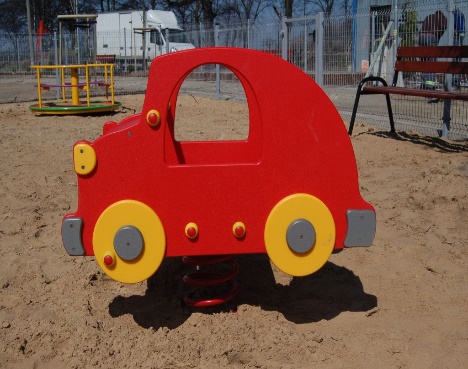 Urządzenie siłowni plenerowej wyposażone w siedziska profilowane : motyl, orbitrek, plac street workout (drążek, podciąganie) wraz  z ławką;Budynek stanowiący zaplecze sanitarne w formie prefabrykowanego elementu lub elementów dowożonych na budowę (konstrukcja kontenerowa) o konstrukcji stalowej, ocynkowanej ogniowo, którego podstawę będzie stanowiła podstawa żelbetowa, prefabrykowana lub wylewana na miejscu. Dach i ściany zewnętrzne z płyt warstwowych. Wewnętrzne powierzchnia ścian i sufitów zmywalne z blachy ocynkowanej, powlekanej w kolorze białym. Ścianki działowe w kolorze białym na konstrukcji stalowej ocynkowanej. Budynek wyposażony w kompletną, wewnętrzną instalację elektryczną tj. szafka oraz w kompletną wewnętrzną instalację wod- kan. z wężem ze złączką do spłukiwania podłogi. Wymagane oświetlenie wejścia lampą LED na ruch 
i  odprowadzenie wody deszczowej. Poidełko zewnętrzne na fotokomórkę. Widok zewnętrzny zgodny z zaleceniami konserwatora – ma harmonijnie wpisywać się w zastany krajobraz kulturowy;Oświetlenie terenu typu parkowego (ze sterowaniem astronomicznym);Monitoring wizyjny powinien objąć strefy zewnętrzne z doprowadzeniem obrazu do portierni Szpitala zlokalizowanej przy ul. Sadowej, jako niezależny element systemu rejestrowania zdarzeń.Wykonanie dojazdu do przedsięwzięcia od ul. Feliksa Kaczanowskiego, zlokalizowanie miejsc parkingowych w pasie drogi lub na terenie Szpitala – ilość miejsc postojowych zgodna 
z przeznaczeniem terenu. Uzyskanie opinii komunikacyjnej, uzgodnienie organizacji ruchu, uzyskanie decyzji na lokalizację zjazdu;Umiejscowienie logotypów Marki Mazowsza z logo BOM wraz z informacją, że Projekt jest realizowany ze środków otrzymanych od Województwa poprzez zastosowanie formuły: „Zadanie zrealizowane ze środków Samorządu Województwa Mazowieckiego w ramach Budżetu Obywatelskiego Mazowsza”. Loga oraz informacja powinny znaleźć się na tablicach informacyjnych, wszystkich materiałach, w szczególności promocyjnych, informacyjnych, szkoleniowych, i edukacyjnych, dotyczących realizowanego zadania publicznego oraz zakupionych rzeczach, w sposób zapewniający jego dobrą widoczność.Wytyczne do stosowania herbu Województwa Mazowieckiego oraz logo „Marki Mazowsze” są dostępne na stronie internetowej www.mazovia.pl w zakładce Marka Mazowsze;Plik z logo Marki Mazowsze oraz logo BOM jest dostępny na stronie: bom.mazovia.pl 
w zakładce „Do pobrania”.Należy uzyskać akceptację projektów w/w materiałów w Departamencie Kultury, Promocji 
i Turystyki w Urzędzie Marszałkowskim Województwa Mazowieckiego w Warszawie, przesyłając na adres: siw@mazovia.pl. Wymagania ogólne:Zamawiający wymaga, aby Wykonawca dysponował osobami posiadającymi uprawnienia do projektowania wszystkich branż objętych robotami budowlanymi (budowlanej, elektrycznej, telekomunikacyjnej, sanitarnej) określonymi w przepisach ustawy Prawo budowlane oraz doświadczenie w projektowaniu obiektów rekreacyjno-sportowych i na terenach podlegających ochronie konserwatorskiej;Zamawiający wymaga, aby wykonawca zatrudnił Architekta Krajobrazu na potrzeby opracowania dokumentacji w zakresie Projektu Zieleni i Zagospodarowania Terenu;Do obowiązków Wykonawcy należy pozyskanie niezbędnych map i dokumentacji koniecznych do realizacji zamierzenia oraz przygotowanie ekspertyz i opinii o ile takowe okażą się niezbędne dla uzyskania celu opracowania;Wykonawca zobligowany jest do uzyskania warunków technicznych związanych z realizacją Przedsięwzięcia;Wykonawca zapewni sprawdzenie dokumentacji, przeprowadzi wszelkie koniecznych procedury 
i uzyskanie decyzji, uzgodnień oraz pozwoleń włącznie z pozwoleniem na budowę; Na każdym etapie prac Projektant jest zobowiązany do informowania Zamawiającego o wszelkich propozycjach zmian projektu lub zakresu planowanej inwestycji, która miałaby zapewnić uzyskanie celu projektu; Zamawiający uprawniony jest do weryfikacji dokumentacji na każdym etapie jej realizacji wraz 
z wnoszeniem stosownych uwag oraz egzekwowania wprowadzenia koniecznych zmian;Wykonawca zobowiązany jest do współpracy z wyznaczonym przez Zamawiającego archeologiem w celu przygotowania „Programu Prac Archeologicznych” i uzyskania decyzji uzgadniającej zamierzenie z Mazowieckim Wojewódzkim Konserwatorem Zabytków;Wynagrodzenie za wykonane usługi jest wynagrodzeniem ryczałtowym. Wykonawca musi uwzględnić w ofercie, że na różnym etapie realizacji może być konieczność wnoszenia zmian, 
w tym istotnych, w związku z uzyskaniem uzgodnienia z MKWZ jak również zmian będących wynikiem odkryć archeologicznych. Jakiekolwiek zmiany w dokumentacji będące wynikiem zdarzeń lub decyzji, Wykonawca będzie zobowiązany nanosić w terminie 7 dni i następnie formalizować zgodnie z Kodeksem Postępowania Administracyjnego lub Prawem Budowlanym; Wynagrodzenie obejmuje udział projektanta w przygotowaniu dokumentacji do postępowania przetargowego na wyłonienie wykonawców zadania inwestycyjnego, niezależnie od ilości takich postępowań niezbędnych dla wykonania pełnego zakresu inwestycji, udział w przygotowywaniu odpowiedzi na zapytania oferentów oraz na żądanie Zamawiającego delegowanie przedstawiciela do składu Komisji przetargowej; W razie konieczności sporządzenia inwentaryzacji robót wykonanych częściowo, w razie przerwania realizacji zadania inwestycyjnego przez wykonawcę inwestycji lub opuszczeniu placu budowy przez wykonawcę inwestycji z innych przyczyn, obowiązkowe jest uczestnictwo projektanta w inwentaryzacji wykonanych robót, w tym weryfikacja zgodności wykonanych robót z dokumentacją projektową i zgodami projektanta na odstępstwa nieistotne w czasie realizacji od  zatwierdzonej dokumentacji; Zakres usług stanowiących przedmiot zamówienia, obejmuje także wszelkie czynności związane 
z obsługą nadzoru autorskiego w okresie realizacji robót objętych przedmiotem zamówienia 
i ewentualnie robotami zamiennymi, o ile takowe okażą się konieczne dla celu Inwestycji, 
w okresie do 5 lat od dnia uzyskania pozwolenia na budowę. O ile realizacja robót odbywać się będzie w czasie wykraczającym poza 5 lat od dnia uzyskania pozwolenia na budowę, czynności nadzoru autorskiego objęte zostaną odrębną umową; Wynagrodzenie obejmuje udział projektanta w odbiorach końcowych robót budowlanych oraz dostaw pierwszego wyposażenia obiektu, a w razie takiej potrzeby także w procedurze przekazania obiektu do użytkowania; Uczestniczenie w spotkaniach z wykonawcami robót lub dostaw oraz naradach koordynacyjnych na terenie budowy, na każde żądanie uczestników procesu inwestycyjnego, lecz nie rzadziej niż 1 raz w miesiącu;Zadanie, finansowane jest ze środków publicznych samorządu województwa mazowieckiego. Skład dokumentacjiDokumentację należy złożyć w odrębne komplety:Projekt budowlany o zawartości;- projekt zagospodarowania terenu;- projekt architektoniczno-budowlany;Projekt techniczny;- projekty instalacyjne;Projekty wykonawcze;w tym: - projekt drogowy i wjazdu;- projekt zieleni; Specyfikacje techniczne wykonania i odbioru robót;Kosztorysy i przedmiary;Ekspertyzy, wyniki badań, dokumenty formalne, zbiorcze zestawienie kosztów i inne;Dokumentacja przetargowa dla wyboru wykonawcy robót budowlanych i zrealizowania zaprojektowanych obiektów a wymagana ustawą Pzp;Dokumentacja ma tworzyć spójną całość, a wykaz zawartości musi być zamieszczony w każdym tomie wykonanej dokumentacji;Wykonawca wykona opracowania projektowe w szacie graficznej, która spełnia następujące wymagania:zapewnia czytelność, przejrzystość i jednoznaczność treści;część opisowa i obliczeniowa powinna być pisana na komputerze oraz zgodna z wymaganiami odpowiednich przepisów, norm i wytycznych;format arkuszy rysunkowych będzie odpowiedni dla rodzaju szczegółowości przedstawionych elementów;całość dokumentacji będzie oprawiona, na odwrocie której będzie spis treści;każdy rysunek powinien być opatrzony metryką, podobnie jak strony tytułowe i okładki poszczególnych części składowych opracowania projektowego;podpisany przez autorów i sprawdzających, oraz w wymaganym zakresie uzgodnionym 
z rzeczoznawcami;opis przedmiotu zamówienia wchodzący w skład dokumentacji przetargowej, musi być opracowany w sposób jednoznaczny i wyczerpujący, za pomocą dostatecznie dokładnych 
i zrozumiałych określeń, uwzględniając wszystkie wymagania i okoliczności mogące mieć wpływ na sporządzenie oferty późniejszego wykonawcy. Przedmiotu zamówienia nie można opisywać 
w sposób, który mógłby utrudniać uczciwą konkurencję. Nie należy również opisywać przedmiotu zamówienia przez wskazanie znaków towarowych, patentów lub pochodzenia, chyba że jest to uzasadnione specyfiką przedmiotu zamówienia i nie można opisać przedmiotu zamówienia za pomocą dostatecznie dokładnych określeń, a wskazaniu takiemu towarzyszą wyrazy „lub równoważny” zgodnie z ustawą z dnia 11.09.2019 Prawo zamówień publicznych (t.j. Dz. U. z 2021 r., poz. 1129), w takim przypadku projektant zobowiązany jest zamieścić uzasadnienie specyfiki oraz opisać parametry techniczne elementu lub wyrobu, kwalifikujące równoważność rozwiązań. Na analogicznych zasadach wyklucza się używanie znaków towarowych, patentów lub pochodzenia wyrobów w Projekcie budowlanym lub projekcie wykonawczym;Do każdego kompletu dokumentacji zostanie dołączony Tom CD lub DVD (z odpowiednią liczbą płyt) z zapisem elektronicznym części opisowej i rysunkowej zatwierdzonego projektu oraz pozostałych składników dokumentacji z wyszczególnieniem w postaci papierowej, zawartości poszczególnych płyt;Opis należy sporządzić za pomocą edytora tekstów kompatybilnego z MS Word 2000;Podstawowe obliczenia i zestawienia powinny być sporządzone za pomocą arkusza kalkulacyjnego kompatybilnego z MS Excel 2000, zaś część rysunkowa w formacie elektronicznym DWG, DXF. Całość opracowania powinna zostać przekonwertowana i zapisana w postaci plików w formacie PDF;Przedmiary i kosztorysy należy ponadto przedłożyć Zamawiającemu także w formacie programu kosztorysowego, np. XLS lub ATH;Dokumentacja zostanie opracowana w 5 kompletnych egzemplarzach w wersji papierowej 
i elektronicznej i opatrzona datą zakończenia opracowania. W razie zmian w gotowym opracowaniu wynikających z tytułu dołączenia uzupełnień lub naniesienia zmian po rewizji dokumentacji przez innych uczestników procesu inwestycyjnego, nie wymagających odrębnych uzgodnień, sprawdzeń i zatwierdzeń, projektant wyraźnie oznaczy fakt takiej zmiany opracowania na stronie tytułowej.Uwaga: Zakres dokumentacji określony w pkt. 3 Wykonawca zobowiązany jest opracować zgodnie 
z przepisami ustawy z dnia 7 lipca 1994 r. Prawo budowlane (t.j. Dz. U. z 2020 r., poz. 1333 ze zm.), zwaną dalej „ustawą Prawo budowlane” oraz rozporządzenia Ministra Transportu, Budownictwa 
i Gospodarki Morskiej z dnia 27 kwietnia 2012 roku w sprawie szczegółowego zakresu i formy projektu budowlanego (Dz.U. z 2012 r., poz 462 z późn. zm.), rozporządzenia Ministra Infrastruktury z dnia 18 maja 2004 r. w sprawie określenia metod i podstaw sporządzania kosztorysu inwestorskiego (…) (Dz. U. z 2004 r. Nr 130, poz. 1389), rozporządzenia Ministra Infrastruktury z 2 września 2004 r. w sprawie szczegółowego zakresu i formy dokumentacji projektowej, specyfikacji technicznych wykonania i odbioru robót budowlanych oraz programu funkcjonalno - użytkowego (Dz. U. z 2013 r., poz. 1129)  a także zgodnie z wszystkimi innymi przepisami i normami obowiązującymi na terenie Rzeczypospolitej Polskiej.Wymagania dodatkowe:Wnioski z wystąpieniami o uzyskanie decyzji administracyjnych oraz materiały projektowe i inne opracowania z tym związane powinny uzyskać akceptację Zamawiającego przed ich złożeniem. Kopie wniosków złożone do urzędów, powinny być przekazywane po ich złożeniu;Wykonana dokumentacja będzie wzajemnie skoordynowana technicznie i kompletna z punktu widzenia celu, któremu ma służyć. Zawierać będzie wymagane potwierdzenia sprawdzeń rozwiązań projektowych w zakresie wynikającym z przepisów, wymagane opinie, uzgodnienia, zgody i pozwolenia w zakresie wynikającym z przepisów, a także spis opracowań i dokumentacji składających się na komplet przedmiotu zamówienia;Dokumentacja zawierać będzie oświadczenie Wykonawcy, podpisane przez projektantów odpowiedzialnych za spełnienie tych wymagań, że została wykonana zgodnie z umową, obowiązującymi przepisami i w stanie kompletnym z punku widzenia celu, któremu ma służyć;Wykonawca dołączy do projektu budowlanego komplet wymaganych przepisami ustawy Prawo budowlane kopii uprawnień projektantów oraz zaświadczeń z właściwego samorządu zawodowego. Wszelkie kopie dokumentów zamieszczonych w dokumentacji projektowej będą poświadczone przez Wykonawcę za zgodność z oryginałem.Załączniki:2.1 Zalecenia Mazowieckiego Wojewódzkiego Konserwatora Zabytków z dn. 12.02.2021 roku (pismo WN.5183.1.123.2021.WER)2.2 Pozwolenie Miasta Pruszków na dysponowanie nieruchomościami gruntowymi.2.3 Miejscowy Plan Zagospodarowania Przestrzennego dla rejonu dla części osiedla Malichy i terenu Szpitala Tworkowskiego w Pruszkowie2.4 Mapa z geodezji i katastru